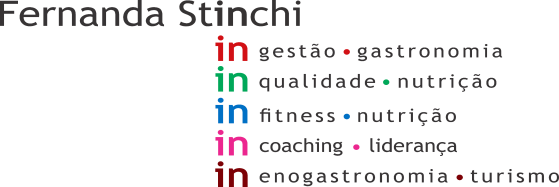 Data: 31/04/01Início: 10:00Cliente: Madrid 1Término: 12:30Consultor:  Diango	Setor- Estoque padariaNÃO CONFORMIDADE: Presença de bandeja de papelão armazenada de forma incorreta, descoberta. (RECORRENTE)AÇÃO CORRETIVA: Armazenar corretamente. NÃO CONFORMIDADE: Presença de produto vencido óleo da marca Liza  (07/04/2021).AÇÃO CORRETIVA: Descartar!Setor – Produção padariaNÃO CONFORMIDADE: Presença de produtos abertos  sem identificação (gostas de chocolate e massa pronta )AÇÃO CORRETIVA: Identificar corretamente e orientar os colaboradores envolvidos no processo. NÃO CONFORMIDADE: Caixa de produtos abertos com incrustação. (RECORRENTE)AÇÃO CORRETIVA: Providenciar higienização. NÃO CONFORMIDADE: Presença de produto aberto com identificação superior ao indicado pelo fabricante (doce de leite com validade de 30 dias quando o fabricante indica 15 dias)AÇÃO CORRETIVA: Identificar corretamente e respeitar o limite estipulado pelo fabricante. NÃO CONFORMIDADE: Presença de planilha de temperatura preenchida de forma incorreta. AÇÃO CORRETIVA: Orientar os colaboradores envolvidos no processo, quanto ao preenchimento correto. NÃO CONFORMIDADE: Presença de sujidade em geladeira para guarda de utensílios limpos.AÇÃO CORRETIVA: Providenciar higienização. Setor- Despensa farinhas ( em baixo da escada)EM CONFORMIDADESetor- Padaria atendimentoNÃO CONFORMIDADE: Salgados recheados expostos para venda, em temperatura ambiente.AÇÃO CORRETIVA: Expor para venda, refrigerado até 7°C, ou aquecido com no mínimo 60°C.NÃO CONFORMIDADE: Presença de produto sem identificação e validade (sonho)AÇÃO CORRETIVA: Identificar corretamente.Setor- Padaria LojaNÃO CONFORMIDADE: Tortas recheados, e bolos com cobertura, expostos para venda, em temperatura ambiente.AÇÃO CORRETIVA: Expor para venda, refrigerado até 7°C, ou aquecido com no mínimo 60°C.Setor- Câmara congelada padariaEM CONFORMIDADESetor- Câmara fria padariaNÃO CONFORMIDADE: Presença de produto manipulado e sem identificação em câmara resfriada (muçarela e presunto)AÇÃO CORRETIVA: Identificar corretamente e orientar os colaboradores envolvidos no processo.Setor- Manipulação FriosEM CONFORMIDADESetor- Frios/Armário e prateleira (área externa)NÃO CONFORMIDADE: Presença de bandeja de isopor armazenada sem proteção. (RECORRENTE)AÇÃO CORRETIVA: Armazenar corretamente e orientar os colaboradores envolvidos no processo. NÃO CONFORMIDADE: Presença de sujidade em caixas de armazenamento de adesivos. (RECORRENTE)AÇÃO CORRETIVA: Providenciar higienização e  orientar os colaboradores envolvidos no processo. Setor- Câmara fria/FriosEM CONFORMIDADESetor- Câmara congelada/FriosNÃO CONFORMIDADE: Presença de proteção de hélices do condensador quebradas. (RECORRENTE)AÇÃO CORRETIVA: Providenciar troca. (RISCO DE DANIFICAR O CONDENSADOR)Setor- Frios atendimento/ LojaNÃO CONFORMIDADE: Presença de queijo emmental da marca Supremo com bolor.AÇÃO CORRETIVA: Descartar produto.NÃO CONFORMIDADE: Presença de queijo prato sem identificação após abertoAÇÃO CORRETIVA: Identificar corretamente. Setor- Frios expositores loja (equipamentos de refrigeração/congelamento/ frutas secas)EM CONFORMIDADESetor-  Frios /Despensa frutas secas e castanhas (em baixo da escada)EM CONFORMIDADESetor-  F.L.V. /ManipulaçãoNÃO CONFORMIDADE: Setor de manipulação, não climatizado.AÇÃO CORRETIVA: Providenciar climatizador Portaria 2619 de 2011-7.16. A temperatura das áreas climatizadas deve ser mantida entre 12ºC e 18ºC e a manipulação nestas áreas não deve ultrapassar 2 horas por lote.NÃO CONFORMIDADE: Presença de limo em torneira da pia de higienização de mãos. (RECORRENTE)AÇÃO CORRETIVA: Providenciar higienização.Setor- F.L.V./Câmara friaNÃO OBSERVADO (Câmara com obstrução de produtos na entrada)Setor- F.L.V./EstoqueEM CONFORMIDADESetor- F.L.V./ Expositores lojaEM CONFORMIDADESetor- F.L.V. expositor refrigerado OrgânicosNÃO CONFORMIDADE: Presença de colaboradora sentada em lixeira. (RECORRENTE)AÇÃO CORRETIVA: Providenciar cadeira para colaboradora. Setor- F.L.V. Ilha OrgânicosNÃO CONFORMIDADE: Presença de lixeira sem tampa próximo a pia de lavagem de mãos (RECORRENTE)AÇÃO CORRETIVA: Providenciar tampa ou trocar lixeira. Setor- Açougue/Armário e prateleira (área externa)EM CONFORMIDADESetor- Açougue – Lava botasNÃO CONFORMIDADE: Presença de água suja empossada em descanso de escova, favorecendo proliferação de bactérias (RECORRENTE)AÇÃO CORRETIVA: retirar água e orientar os colaboradores sobre a proibição manter água empossada. Setor- Açougue AtendimentoNÃO CONFORMIDADE: Presença de limo na torneira. (RECORRENTE)AÇÃO CORRETIVA: Limpar.NÃO CONFORMIDADE: Presença de Sujidade em bancada de corte de carnes (RECORRENTE)AÇÃO CORRETIVA:   Providenciar higienização. Setor- Açougue manipulaçãoNÃO CONFORMIDADE: Presença de planilha de temperatura preenchida de forma incorreta. (RECORRENTE)AÇÃO CORRETIVA: Orientar os colaboradores a forma correta de preencher. Setor- Açougue/ Câmara congeladaNÃO CONFORMIDADE: Sujidades no piso (RECORRENTE)AÇÃO CORRETIVA: Providenciar higienização e orientar os colaboradores.NÃO CONFORMIDADE: Presença de excesso de gelo.AÇÃO CORRETIVA: Providenciar degelo.Setor- Açougue Câmara refrigeradaEM CONFORMIDADESetor- Açougue/ Expositores lojaNÃO CONFORMIDADE: Presença de carne bovina, carne suína e frango todos moídos. (RECORRENTE)AÇÃO CORRETIVA: Proibido moer, e embalar carne na ausência do consumidor.Setor- MerceariaNÃO CONFORMIDADE: Presença de limo em borracha de vedação e excesso de gelo no freezer de gelo. (RECORRENTE)AÇÃO CORRETIVA: Providenciar higienização e degelo.Setor- Estoque/ Papel higiênicoNÃO CONFORMIDADE: Produtos (fardos de papel higiênico), encostados na parede e teto. (RECORRENTE)AÇÃO CORRETIVA: Manter afastados 60 cm do teto e 10 cm das paredes.NÃO CONFORMIDADE: Produtos mantidos diretamente sobre o piso (descartáveis, produtos de limpeza).(RECORRENTE)AÇÃO CORRETIVA: Devem estar sobre estrados ou prateleiras.Setor- Estoque higiene pessoal/descartáveisNÃO CONFORMIDADE: Sujidades no piso. (RECORRENTE)AÇÃO CORRETIVA: Higienizar corretamente. NÃO CONFORMIDADE: Presença de produtos diretamente sobre o piso. (RECORRENTE)AÇÃO CORRETIVA:  Providenciar estrados. Setor- Estoque Escritório/descaráveisNÃO CONFORMIDADE: Produtos mantidos diretamente sobre o piso (Fita filme, bandejas de isopor ).(RECORRENTE)AÇÃO CORRETIVA: Providenciar estrados ou armazenar nas prateleiras. Setor- Estoque SecoNÃO CONFORMIDADE: Presença de tela protetora milimétrica com espaços superior ao recomendado (2mm)AÇÃO CORRETIVA: Providenciar troca da tela conforme especificado pela Portaria 2619/11.NÃO CONFORMIDADE: Bebedouro, sem etiqueta de controle de troca do filtro, com presença de limo. (RECORRENTE)AÇÃO CORRETIVA: Verificar a validade dos filtros dos bebedouros.  Limpar.NÃO CONFORMIDADE: Presença de de obstrução parcial de alarme de incêndio. (RECORRENTE)AÇÃO CORRETIVA:  Deixar o espaço para fácil acesso caso seja necessário. Setor- Área externaNÃO CONFORMIDADE: Alguns objetos em desuso, com acúmulo de sujidades. (papelão e sujidades, nas peças de andaime) (RECORRENTE )AÇÃO CORRETIVA: Identificar.NÃO CONFORMIDADE: Presença de caixa d’água em desuso com acumulo de água (RECORRENTE)AÇÃO CORRETIVA: armazenar de forma adequada à evitar o acumulo de água.Setor- Mezanino EM CONFORMIDADESetor- Cozinha funcionáriosNÃO  OBSERVADOSetor- RefeitórioNÃO CONFORMIDADE: Suporte para microondas em madeira. (RECORRENTE)AÇÃO CORRETIVA: Suporte deve ser de material lavável.NÃO CONFORMIDADE: Fiação elétrica exposta do banho-maria.AÇÃO CORRETIVA: Risco alto de acidente elétrico. As fiações devem estar em conduítes externos.NÃO CONFORMIDADE: Presença de diversos produtos abertos sem identificação e validade (leite, açúcar,salada de folhas e  achocolatado em pó ) (RECORRENTE)AÇÃO CORRETIVA:  Identificar corretamente e orientar os colaboradores envolvidos. NÃO CONFORMIDADE: Saboneteira sem identificação  (RECORRENTE)AÇÃO CORRETIVA: Providenciar identificação. NÃO CONFORMIDADE: Planilha de controle de higienização com preenchimento parcial. (RECORRENTE)AÇÃO CORRETIVA: Preencher corretamente e orientar os colaboradores.Setor- Descanso funcionáriosNÃO CONFORMIDADE: Bebedouro, permanece sem etiqueta de controle de troca do filtro. (RECORRENTE)AÇÃO CORRETIVA: Verificar se é  realizado a troca dos filtros dos bebedouros. Setor- Vestiário femininoNÃO CONFORMIDADE: Dispenser par sabonete danificado.AÇÃO CORRETIVA: Manutenção, ou troca.NÃO CONFORMIDADE: Privada sem tampa.AÇÃO CORRETIVA: Providenciar manutenção ou troca.Setor- Vestiário masculinoNÃO CONFORMIDADE: Dispenser par sabonete danificado. (RECORRENTE)AÇÃO CORRETIVA: Manutenção, ou troca.NÃO CONFORMIDADE: Privada sem tampa.AÇÃO CORRETIVA: Providenciar manutenção ou troca.Setor- Descarte de resíduosEM CONFORMIDADESetor- Banheiro estacionamentoNÃO CONFORMIDADE: Presença de sujidade em piso.AÇÃO CORRETIVA:  Providenciar higienização. Setor- Banheiro ClientesEM CONFORMIDADESetor- RecebimentoEM CONFORMIDADESetor- Impróprios/trocaEM CONFORMIDADE